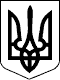 ЗАКОН УКРАЇНИПро внесення змін до Закону України "Про освіту" щодо особливостей доступу осіб з особливими освітніми потребами до освітніх послуг(Відомості Верховної Ради (ВВР), 2017, № 30, ст.322)Верховна Рада України постановляє:1. Внести до Закону України "Про освіту" (Відомості Верховної Ради України, 1996 р., № 21, ст. 84 із наступними змінами) такі зміни:1) у частині першій статті 3:в абзаці першому слова "на безкоштовну освіту в усіх державних навчальних закладах" замінити словами "на освіту в усіх навчальних закладах, у тому числі на безоплатну освіту в державних і комунальних навчальних закладах", а слова "місця проживання та інших обставин" - словами "особливих освітніх потреб, місця проживання та інших ознак";абзац четвертий після слова "заочною" доповнити словами "дистанційною, індивідуальною";доповнити абзацом п’ятим такого змісту:"створенням належних умов для здобуття освіти особами з особливими освітніми потребами з урахуванням їхніх індивідуальних потреб в умовах інклюзивного навчання";2) абзац другий статті 6 доповнити словами "у тому числі доступність для осіб з особливими освітніми потребами освітніх послуг, зокрема інклюзивного навчання, за місцем проживання";3) статтю 7 доповнити частиною другою такого змісту:"Особам з особливими освітніми потребами забезпечується право на навчання за допомогою найбільш доступних для таких осіб мови, методів і способів спілкування, зокрема навчання жестовою мовою, шрифтом Брайля";4) частину першу статті 14 доповнити абзацами дванадцятим і тринадцятим  такого змісту:"забезпечують доступ осіб з особливими освітніми потребами до державних і комунальних навчальних закладів шляхом створення безперешкодного середовища відповідно до законодавства за рахунок коштів відповідних місцевих бюджетів;забезпечують підвезення учнів, вихованців з особливими освітніми потребами до місця навчання і додому, у тому числі шкільними автобусами, пристосованими для перевезення дітей, які пересуваються на кріслах колісних";5) доповнити статтею 23-1 такого змісту:"Стаття 23-1. Забезпечення реалізації права на освіту осіб з особливими освітніми потребами1. Особа з особливими освітніми потребами - це особа, яка потребує додаткової постійної чи тимчасової підтримки в освітньому процесі з метою забезпечення права на освіту, сприяння розвитку особистості, поліпшення стану здоров’я та якості життя, підвищення рівня участі у житті громади.2. Інклюзивне навчання - це система освітніх послуг, що забезпечує реалізацію права на освіту осіб з особливими освітніми потребами, а також їх соціалізацію та інтеграцію в суспільство. Психолого-педагогічна, корекційно-розвиткова та інша допомога особам з особливими освітніми потребами в системі освіти надається у порядку, встановленому Кабінетом Міністрів України, з урахуванням їхніх потреб, визначених в індивідуальній програмі розвитку особи з особливими освітніми потребами.3. Індивідуальна програма розвитку особи з особливими освітніми потребами - це документ, що забезпечує індивідуалізацію навчання особи з особливими освітніми потребами, визначає перелік необхідних психолого-педагогічних, корекційно-розвиткових та інших послуг і засобів для розвитку дитини, який розробляється групою фахівців з обов’язковим залученням батьків чи інших законних представників дитини";6) частину сьому статті 36 викласти в такій редакції:"7. Для здобуття загальної середньої освіти створюються вечірні (змінні) школи, інклюзивні та/або спеціальні класи для навчання осіб з особливими освітніми потребами, а також класи, групи з очною, заочною, дистанційною формами навчання при загальноосвітніх школах.Загальноосвітні навчальні заклади на підставі письмового звернення особи з особливими освітніми потребами, її батьків чи законних представників створюють інклюзивні та/або спеціальні класи для навчання осіб з особливими освітніми потребами";7) статтю 40 доповнити частиною четвертою такого змісту:"4. Професійна підготовка або перепідготовка осіб з особливими освітніми потребами у професійно-технічних навчальних закладах здійснюється за рахунок бюджетних коштів у межах обсягу державного замовлення з урахуванням медичних показань і протипоказань для подальшої трудової діяльності таких осіб. Вибір форм і методів професійної підготовки проводиться згідно з висновками спеціалістів медико-соціальної експертної комісії або лікарсько-консультативної комісії лікувально-профілактичних закладів";8) у частині третій статті 42:абзац перший після слова "заочна" доповнити словом "дистанційна";в абзаці другому слово "умови" замінити словами "рівні умови";9) частину другу статті 48 після слова "заочною" доповнити словом "дистанційною";10) у статтю 61 включити частину третю такого змісту:"3. Фінансування у визначеному Кабінетом Міністрів України порядку додаткових корекційно-розвиткових занять (послуг) та придбання спеціальних засобів корекції психофізичного розвитку, визначених індивідуальною програмою розвитку особи з особливими освітніми потребами, здійснюється за рахунок коштів субвенції з державного бюджету місцевим бюджетам на надання державної підтримки особам з особливими освітніми потребами, коштів місцевих бюджетів, інших джерел, не заборонених законодавством".2. Цей Закон набирає чинності з дня, наступного за днем його опублікування.Президент УкраїниП.ПОРОШЕНКОм. Київ 
23 травня 2017 року 
№ 2053-VIII